Объявление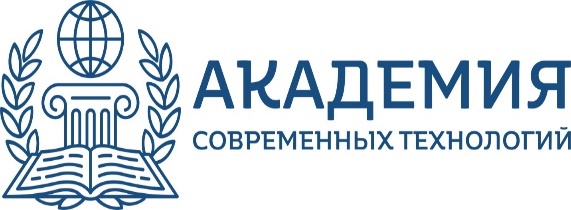 конкурса на замещение должностей педагогических работников, относящихся к профессорско-преподавательскому составув 2020 годуМесто (адрес) приема заявления для участия в конкурсе: 625003, Тюменская область, город Тюмень, улица Ленина, дом 2а, офис 210Телефон для справок: 8-800-505-42-52Срок приема заявления для участия в конкурсе (не менее одного месяца со дня размещения объявления о конкурсе на сайте организации): до 16-00 15 марта 2020 года. Место и дата проведения конкурса: 625003, Тюменская область, город Тюмень, улица Ленина, дом 2а, офис 210, 27  марта 2020 года№ п/пПеречень должностей педагогических работников, на замещение которых объявлен конкурсПрофильКол-во вакансийРазмер ставкиПреподавательДелопроизводство и архив, Библиотечное дело10,2ПреподавательСоциально-культурная деятельность, Туризм10,2ПреподавательСтандартизация и метрология10,2ПреподавательУправление персоналом, кадровое делопроизводство10,2ПреподавательПожарная безопасность, Гражданская оборона и предотвращение чрезвычайных ситуаций10,2ПреподавательБухгалтерский учет, анализ и аудит 10,2ПреподавательХимическая технология неорганических веществ10,2ПреподавательПсихология10,2ПреподавательСварочное производство10,2ПреподавательФизическая культура и спорт10,25ПреподавательДефектология. Логопедия.10,2ПреподавательТехносферная безопасность10,2ПреподавательМаршейдеское дело, Горное дело10,2ПреподавательЭкономика. Финансы10,2ПреподавательЗемельный кадастр10,2ПреподавательПроектирование10,2ПреподавательЮриспруденция10,2ПреподавательЭкология. Природопользование.10,2ПреподавательНефтегазовое дело10,2ПреподавательИнформатика и вычислительная техника10,2ПреподавательЭлектроснабжение10,2ПреподавательИнженерные системы10,2ПреподавательСоциальная педагогика10,25ПреподавательЭксплуатация автомобильного транспорта10,2ПреподавательМенеджмент10,25ПреподавательСтроительство10,2ПреподавательГосударственное и муниципальное управление10,2ПреподавательСметное дело10,2